Notarized Citizenship AffidavitI hereby affirm and swear that all information attached along with this application are correct and best of my knowledge. I have read and understood the current state laws and regulations and swear by them. I agree to abide by the laws and the rules of the land.I, (your full name) am a US citizen and attached is a copy of my (Driver’s License, State Identification, US Passport) which is valid from (dd/mm/yy) and valid to (dd/mm/yy).I have also attached a copy of my (Driver’s License, State Identification, US Passport) for your kind perusal.Signature of ApplicantState of (your state name)Subscribed and sworn to (or affirmed) before me on this day – dd/mm/yy by (Notary Name). I hereby, verify the documents attached with the letter to be of satisfactory evidence to be the person appeared in front of me.Name of Notary                                                         Signature of NotarySeal of Notary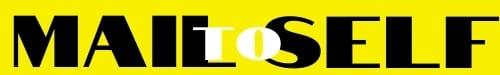 